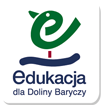 SCENARIUSZ ZAJĘĆz  dziećmi 3-, 4-, 5 – i  6 – letnimiBlok tematyczny: Nadchodzi wiosna. Temat dnia: Pani Wiosna.Cele ogólne: Rozwijanie mowy.Rozwijanie sprawności manualnej.Cele szczegółowe:Dziecko:- uważnie słucha opowiadania- wymienia oznaki wiosny- zgodnie współdziała z innymi dziećmi podczas wykonywania pracy - rozpoznaje niektóre zwierzęta i rośliny Doliny BaryczyMetody: rozmowa, pokaz, działanie dzieci.Forma: indywidualna, grupowa, zbiorowa.Środki dydaktyczne: odtwarzacz płyt CD, nagranie melodii „Kwiaty na łące” , tekst opowiadania B. Kosmowskiej „Dziwna nieznajoma”, kolorowe krążki, ilustracje oznak wiosny:  przebiśnieg, krokus, skowronek, zawilec, bocian, gałązka wierzby – bazie, papier pakowy, puzzle „Bocian”, arkusz szarego papieru, koło z brystolu, sylweta postaci Pani Wiosny, kredki, pisaki, klej, aparat fotograficzny.Przebieg zajęć:Przywitanie i podanie celu zajęć. Wysłuchanie opowiadania B. Kosmowskiej „Dziwna nieznajoma”.Zabawa ruchowa  „Kwiatki i motylki”.Na podłodze rozłożone są kolorowe krążki – kwiatki. Przy dźwiękach melodii „Kwiaty na łące”  dzieci – motylki biegają swobodnie między krążkami. Na przerwę w muzyce kucają na wybranym krążku – kwiatku.Przypomnienie oznak wiosny.Na gazetce znajdują się ilustracje przedstawiające oznaki wiosny: przebiśnieg, krokus, skowronek, zawilec, bocian, gałązka wierzby – bazie.Dzieci wybierają dowolną ilustrację i omawiają co przedstawia.Ćwiczenie spostrzegawczości –układanie puzzli „Bocian” w małych grupach.Praca plastyczna – „Pani Wiosna”.Wcześniej nauczyciel przygotowuje sylwetę postaci. Zadaniem dzieci jest ozdobienie bluzki i buzi  Pani Wiosny.Na szarym arkuszu papieru pakowego dzieci rysują i kolorują elementy związane z wiosną.Potem nauczycielka przymocowuje buzie i bluzkę do całej sylwety.Prace porządkowe .Wspólne zdjęcie dzieci i Pani Wiosny. Opracowała: Renata Babyk